РАСПОРЯЖЕНИЕОб утверждении структуры и структурной схемыАдминистрации города ШарыповоВ соответствии с Решением Шарыповского городского Совета депутатов  от 27.10.2015 № 5-12 «Об утверждении структуры Администрации города Шарыпово» (в ред. Решений от 05.12.2017 № 31-98, от 14.09.2019 № 54-172, от 29.10.2019 № 55-184, от 31.05.2022 № 23-72)  и руководствуясь статьей 34 Устава города Шарыпово,Утвердить структуру Администрации города Шарыпово. Приложение №1.Утвердить структурную схему Администрации города Шарыпово. Приложение № 2.Утвердить структурную схему органов Администрации города Шарыпово и казенных учреждений. Приложение № 3Признать утратившим силу Распоряжение Администрации города Шарыпово от 25.08.2022 № 1494 «Об утверждении структуры и структурной схемы Администрации города Шарыпово».Контроль за выполнением распоряжения возложить на главного специалиста по кадровой работе и внутреннему контролю Администрации города Шарыпово Зауташвили М.Л.Распоряжение вступает в силу со дня подписания. СтруктураАдминистрации города Шарыпово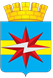 АДМИНИСТРАЦИЯ ГОРОДА ШАРЫПОВО КРАСНОЯРСКОГО КРАЯ14.10.2022 № 1796Глава города ШарыповоВ.Г. ХохловПриложение № 1к Распоряжению Администрации города Шарыповоот «___» __________ 2022  №____ N ппНаименование должностиКол-во единицпримечаниеГлава города Шарыпово1Первый заместитель Главы города Шарыпово1Заместитель Главы города Шарыпово по социальным вопросам 1Заместитель Главы города Шарыпово по общественно-политической работе 1Помощник Главы города Шарыпово по вопросам ГО, ЧС, ПБ и антитеррористической работе 1Помощник Главы города Шарыпово по вопросам развития жилищно-коммунального комплекса1Главный специалист по вопросам мобилизационной работы, бронированию и секретному делопроизводству1Ведущий специалист-ответственный секретарь административной комиссии1Главный специалист, обеспечивающий деятельность комиссии по делам несовершеннолетних и защите их прав1Ведущий специалист,  обеспечивающий деятельность комиссии по делам несовершеннолетних и защите их прав1Главный специалист по опеке и попечительству  над совершеннолетними1Отдел экономики и планирования Отдел экономики и планирования Отдел экономики и планирования Отдел экономики и планирования Начальник отдела1Главный специалист — контрактный управляющий1Главный специалист-экономист1Главный специалист по вопросам развития предпринимательства и потребительского рынка1Главный специалист по труду1Отдел по работе с обращениями граждан и управлению документациейОтдел по работе с обращениями граждан и управлению документациейОтдел по работе с обращениями граждан и управлению документациейОтдел по работе с обращениями граждан и управлению документациейНачальник отдела1Главный специалист-архивист1Главный специалист по работе с обращениями граждан1Главный специалист по  кадровой работе и внутреннему контролю1Ведущий специалист1Архивист 0,72должность, не отнесенная к должностям муниципальной службыЮридический отделЮридический отделЮридический отделЮридический отделНачальник отдела1Главный специалист3Отдел архитектуры и градостроительстваОтдел архитектуры и градостроительстваОтдел архитектуры и градостроительстваОтдел архитектуры и градостроительстваНачальник отдела — главный архитектор1Главный специалист1Специалист 1 категории2Заведующий хозяйством1должность, не отнесенная к должностям муниципальной службыВодитель 6должность, не отнесенная к должностям муниципальной службыДворник1должность, не отнесенная к должностям муниципальной службыУборщик служебных помещений1должность, не отнесенная к должностям муниципальной службыСторож4должность, не отнесенная к должностям муниципальной службы